ВСЕРОССИЙСКИЙ КОНКУРС «ТВОРЧЕСКИЙ ВОСПИТАТЕЛЬ-2023»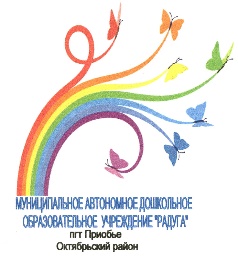 Муниципальное автономное дошкольное образовательное учреждение «Радуга» пгт Приобье Октябрьский район ХМАО-ЮграТема: «Разработка классических и нестандартных занятий в дошкольном образовательном учреждении»Киселева Анастасия АлександровнаВоспитательПедагог высшей категорииМАДОУ «Радуга» пгт Приобье Октябрьский район ХМАО-ЮграКонспект занятия в старшей группеТема:  «Хлеб - всему голова»(конспект составлен в соответствии с программой дошкольного образования, ориентированной на ребенка «Югорский трамплин» под редакцией Е.Г.Юдиной, Л.С.Виноградовой, Н.В.Мальцевой)Цель: обобщить знания и представления детей о процессе выращивания и изготовления хлеба.Задачи:Уточнить представление детей о выращивании хлеба o технике, которая необходима для подготовки почвы, сбoрa урoжaя хлеба, Развивать любознательность детей, мышление, мелкую моторику.Воспитывать бережное отношение к хлебу, умение им дорожить.Центр искусства: «Подарок  детскому саду «Пирог»Цель: Познакомить детей с техникой торцевания. Задачи:Закрепить умения детей выполнять коллективную работу по заданной теме.Развивать у детей мелкую моторику.Развивать тактильные ощущения.Развивать пространственное мышление и воображение.Формировать аккуратность и бережное отношение к материалуМатериалы и оборудование: готовые квадраты из ткани, основа пирога из пенопласта, палочки, схема последовательности выполненияДеятельность детей в центре: Дети к готовой основе (пенопласт) придерживая рукой квадрат ткани прикладывают его и прижимают палочкой.Каждый квадрат прикладывают плотно  друг другу по всей основеСобирают готовые детали воедино.Центр строительства: «Хлебница»Цель: познакомить с хлебницами, изготовленными из разных материалов (береста, пластик, нержавеющая сталь), учить детей использовать и называть строительный материал, который они используют для сборки хлебницы, производить действия с ним.Материал: готовые детали хлебницы: крышка, задняя, нижняя, боковые стенки. Инструменты: отвертки - шестигранники, наждачная бумага, карточки последовательности изготовления досок из дерева. Деятельность детей в центре:Рассматривают хлебницы из разного материалаДети с ассистентом  обговаривают последовательность сборки,распределяют между собой обязанности преступают к сборке. Центр кулинарии: «Угостим друзей блинами»Цель: Познакомить детей с технологией приготовления блинов.Задачи: Закрепить умения пользоваться пооперационной картой, при приготовлении блинов.Закрепить название ингредиентов для приготовления тестаПовторить правила техники безопасности юного кулинара.Материал: яйца, мука, молоко, сахар, соль масло, глубокая чаша, электрическая блинница, миксер Действия детей в центре:Дети с ассистентом повторяют правила техники безопасности на кухне.Рассказывают с помощью пооперационной карты порядок приготовления теста на блины.Распределяют обязанностиПрактическая часть: Смешивают ингредиенты, готовое тесто распределяют на блиннице, выпекают блиныЦентр науки и естествознания: «Дрожжи» Цель: выявить и показать путем эксперимента условия, при которых сухие дрожжи начинают активироваться («оживать»)Задачи:1.Расширить представления детей о свойствах дрожжей2. Развивать любознательность у детей.3.Воспитывать аккуратность в работе4.Обогощать и расширять словарь детей5.Стимулировать самостоятельное формулирование выводов детьми.Материалы: микроскопы, пробирки, сахар, мука, дрожжи, вода.Действия детей в центре:Дети самостоятельно выстраивают цепочку последовательности выращивания хлеба.Рассматривают дрожжи в микроскопеОживляют дрожжи, добавляя сахар, воду, мукуРассматривают смесь (опару) через микроскопДоказывают, что дрожжи поднимают тесто и влияют на качество выпекаемого хлебаРассматривают в микроскоп хлебДелают вывод о пышности хлебаМетоды и приемы: Словесные – беседа, вопросы, пояснения. Наглядные – демонстрация наглядных пособий. Методы и формы контроля: наблюдение, анализ детского творчества.Утренний сбор – 7 минут Структура группового сбора:Позывные для утреннего сбора.Организация круга. Приветствие.Обмен информациейПроблемные ситуации.Предоставление права выбора центра активности.Цели утреннего сбора: Развивать коммуникативные навыки у детей и способствовать планированию собственной деятельности.Задачи утреннего сбора:	Установить комфортный социально-психологический климат.Познакомить детей с темой дня и обсудить её с детьми.Учить делать выбор, а также планировать собственную деятельность; Задачи итогового сбора:Подвести итог деятельности.Продемонстрировать результаты деятельности детей в центрах.Материальное обеспечение:Утренний сбор: магнитная доска, карточки последовательности выращивания хлебаХод группового сбора.          По сигналу (колокольчика), дети присаживаются на подушки, как им  удобно.Воспитатель: Здравствуйте, девочки и мальчики. Как я рада вас видеть  и работать с такими красивыми, доброжелательными улыбчивыми ребятами сегодня. Давайте друг друга поприветствуем.«Сядем рядышком по кругу,Скажем «здравствуйте» друг другу Нам здороваться не лень,Всем «Привет» и «Добрый день»Ребята поворачиваясь, друг к другу передаем ракушку и приветствуем «Доброе утро, я рада (рад) что ты сегодня с нами» Обмен информациейОтметить число, месяц, день недели, время года, считаем девочек и мальчиков. Воспитатель: Ребята мы с вами будем говорить о хлебе. Хлеб всегда на Руси пользовался почетом и уважением. Гостя встречали хлебом и солью. Даже пословицы сложили о хлебе?А вы, ребята, знаете пословицы о хлебе?Хлеб-всему голова!Без хлеба нет обеда!Хочешь есть калачи – не сиди на печиРебята, а какие хлебобулочные изделия любите вы?Например, я люблю сладкие булочки, ватрушки, пряники…Воспитатель: Мне интересно узнать, как хлеб приходим к нам на стол?- А вам ребята интересно? (ответ детей)- Выращивать и убирать людям хлеб помогают сильные машины. Весной, лишь только оттает и просохнет земля в поле выходит трактор, который  вспашет землю. И вот земля стала мягкой, послушной и рыхлой. Теперь можно начинать сеять! К трактору прикрепляют сеялки и те ровными, аккуратными рядами укладывают в почву зерна пшеницы. Вот пшеница взошла. Все лето созревают зёрна в колосьях. Поле в это время очень красивое, а когда зёрна созрели. И на поле выходят другие машины – комбайны. Воспитатель: Что же делает комбайн?Воспитатель: Комбайн – срезает колосья, эти зерна по специальному длинному рукаву высыпаются в грузовые машины. Далее машины везут зерно на элеваторы – специальные сооружения для хранения зерна. А как вы думаете, куда везут зерно из элеваторов? Зерно перемалывают в муку. Ребята, а куда потом отправляется мука? На хлебозаводе пекари вымешивают тесто кладут его в формы и пекут хлеб.Воспитатель: О хлебе можно говорить по-разному: стихами, песнями, можно хлеб изготовить из разных материалов,- мы с вами знаем, что хлебом играть нельзя, ребята в центре искусства сделают пирог с помощью ткани и подарят вам и вы сможете с ним играть в садике.-В центре кулинарии ребята приготовят для нас вкусные блинчики.В центре науки и естествознания мы узнаем, как хлеб становится пышным и пористым?-В строительном, как правильно и где хранят хлеб?Работа со стендом «Я выбираю» Дети думают, выбирают центр и обозначают свой выбор своим фото.Основная часть (работа в центрах активности) – 15 минут;Строительный центр «Хлебница»(в центре работает ассистент)Ассистент: Как известно «Хлеб всему голова» и важно относится к нему с уважением всегда, в том числе это касается и места его непосредственного хранения в нашем домеАссистент: - Ребята, скажите где и в чем вы дома храните хлеб? (ответ детей)Ассистент: Чтобы продлить срок хлебной жизни кто-то использует полиэтиленовые пакеты, кто-то — ящички шкафов, встречаются даже любители хранить хлеб в холодильнике. Но самый надежный и проверенный способ хранения хлеба – это хорошая, удобная хлебница. Более того, если правильно ее выбрать хлеб получится сохранить свежим в несколько раз дольше, чем в обычных условиях. А для того, чтобы не ошибиться с выбором, необходимо точно знать из чего следует выбирать хлебницыАссистент: - Ребята, а вы слышали или может, знаете, какие бывают хлебницы? (ответ детей)Ассистент: Посмотрите, я вам принес хлебницы из разного материала. Хлебница из  нержавеющей стали сама по себе очень удобна,  за ней легко ухаживать, она не задерживает запахов, хлеб долго остается свежим и вкуснымХлебница из пластика. Она легкая, самая практичная. Прежде всего, следует отметить, что пластик обязательно должен быть пищевым и об этом должна быть отметка на самом изделии. Далее важно чтобы он не издавал никаких посторонних запахов, а то хлеб впитает и будет не вкуснымБерестяная хлебница. Березовый лес подарил народным умельцам чудесный материал — бересту, — легкий, прочный, доступный. Плетут хлебницу из полосок бересты, чаще всего используя вид плетения, в народе называемый "ковриком".  Берестяная хлебница позволит нашему хлебу очень долго оставаться свежим и ароматным. Хлеб может начать черстветь, но никогда не покроется плесенью. Мало кто знает, что березовая кора обладает также и бактерицидными свойствами. - А есть еще деревянные хлебницы. В такой хлебнице сохраняется более-менее постоянная влажность, и такая хлебница дышит, благодаря чему хлеб долго не плесневеет и не черствеет. Деревянную хлебницу не так уж и сложно сделать своими руками.Ассистент: - Ребята давайте вместе с вами сделаем деревянную хлебницу своими рукамиРассмотрите, из каких деталей состоит хлебница: крышка,  задняя, нижняя, боковые стенки…. Из материалов нам понадобится доскаАссистент: Ребята, рассмотрите карточки, последовательности изготовления досок из дерева Ассистент: Что бы скрепить хлебницу нам понадобятся инструменты, как ключ шестигранник.Сборка хлебницыГотовую хлебницу можно покрыть снаружи лаком или льняным маслом, а внутри лучше оставить без покрытия. Вот такая красивая хлебница у нас получилась. Ребята, что нового сегодня вы узнали? Что больше всего вам понравилось? Ассистент : - Кто из вас ребята, будет защищать центр? Нужно рассказать последовательность изготовления хлебницы. Центр науки и естествознания: «Дрожжи»Воспитатель: Ребята, вам сейчас нужно поработать самостоятельно,  с помощью карточек, нужно выстроить цепочку «Что, зачем?»  Пример: (схема семя – росток – колос – зерно – мука – тесто – хлеб)Воспитатель: Обратите внимание ребята, сегодня мы с вами будем работать в нашей детской лаборатории, все, что мы с вами будем делать в нашей лаборатории, будем записывать в нашу схему. Я буду вашим помощником Перед вами стоят   микроскопы, микроскоп -  прибор, который  видит невидимые вещества, увеличивает их, а экран их показывает. Воспитатель: Ребята, а что же кладут в тесто, что бы оно было воздушным, пышным? Воспитатель: Я открою вам этот секрет – это дрожжи. Когда замешивают тесто на хлеб, обязательно кладут дрожжи, поэтому хлеб у нас получается мягкий и воздушный. - Ребята, сейчас посмотрите каждый в свой микроскоп. (показ сухих дрожжей через микроскоп)Воспитатель: Что вы видите? Какие они? Действительно ли они круглые? На что похожи сухие дрожжи? (ответ детей)Воспитатель: - Да, правильно, сухие дрожжи похожи на мелкие крупинки, на маленькие безжизненные шарики. Воспитатель: - Но мы же с вами находимся в лаборатории, давайте попробуем «накормить» наши сухие безжизненные шарики •	сначала сахарком •	добавим водички •	и немного муки насыпаем •	начинаем всё мешать  Воспитатель: Ребята, как вы думаете, что произойдёт с дрожжами после того, как мы их «покормили» сахарком, напоили  водой и мукой присыпали. Воспитатель: Сейчас нам поможет   микроскоп. Рассматриваем смесь (опару) через микроскопВоспитатель: Что вы видите на экране? (дрожжи начали «оживать» дышать, наша смесь начинает пузыриться). Воспитатель: Результаты эксперимента: раствор начал подниматься, так быстро, как росли дрожжи. Очень хорошо видны пузырьки, которые лопаются. Наша смесь (опара), что сделала? Воспитатель: Да, правильно, зашевелилась, видно  пузырьки образуются и улетучиваются? Это дрожжи вдыхают кислород и выделяют углекислый газ, как и мы – люди. Воспитатель: А сейчас подскажите, что нужно положить в смесь  (опару), чтобы получилось тесто? Воспитатель: Тесто дышит и выделяет углекислый газ,  образуются пузырьки. Воспитатель: Давайте рассмотрим кусочек хлеба. Какой он? (показ кусочка хлеба через микроскоп) Воспитатель: А в чём же секрет? Пузырьки образуют в тесте дырочки, которые вы видите на кусочках хлеба. Такой хлеб называют пористым. Воспитатель: Мы с вами доказали, что дрожжи поднимают тесто и влияют на качество выпекаемого хлеб. Воспитатель: Ребята, что нового сегодня вы узнали? Что больше всего вам понравилось? Воспитатель – Кто из вас ребята, будет защищать центр? Центр кулинарии: «Угостим друзей блинами»(в центре работает ассистент) Ассистент: Ребята, мы сегодня с вами постараемся приготовить для себя и наших гостей вкусные и румяные блины, вы узнаете основные правила выпечки, чтобы смогли сотворить свое кулинарное произведение дома.Ассистент: Работать будем по технологической карте, на которой условно изображены необходимые продукты в нужной последовательности, это нам поможет не забыть ингредиенты, которые нужны для приготовления теста.-Работа по технологической карте. Тесто готово.Ассистент: Прежде, чем приступить к выпечке блинов, ребята нам с вами нужно повторить правила техники безопасности при работе с электроприборами, повторить правила с работой с горячим (переворачиваем блины специальной лопаткой)Ассистент: Теперь можно приступить к выпеканию блиновВсем вам, ребята, спасибо за активное участиеРебята, понравилось вам готовить блины? (ответ детей)Ассистент: Ребята, что нового сегодня вы узнали? Что больше всего вам понравилось? Ассистент - Кто из вас ребята, будет защищать центр? Центр искусства: «Подарок  детскому саду «Пирог»Воспитатель: Ребята,  мы с вами сделаем подарок  детскому саду «пирог», используя технику «торцевание». «Торцевание» - искусство изготовления поделок из квадратиков (бумажных, тканевых), с помощью палочек и основы пенопласта.Воспитатель: На столах у вас лежат заготовленные пенопластовые треугольники (похожие на четвертинки пирога), палочки (от суши) и разноцветные тканевые квадратики. Воспитатель: ребята берем и придерживаем заготовленные пенопластовые треугольники одной рукой. Тканевые квадраты накладываем на пенопласт и прижимаем его с помощью палочки другой рукой, квадраты прикладывает рядом с предыдущим вплотную  (дети самостоятельно выполняют работу) Воспитатель: в завершении нашей работы, вам нужно соединить воедино готовые пенопластовые треугольники, чтобы получился пирог.Воспитатель: ребята, понравилось вам выполнять работу в технике торцевания? Что сложного для вас было в изготовлении? Воспитатель: вы большие молодцы! Можете подарить свой пирог остальным ребятам и рассказать о техники изготовления и научить ребят этой технике. Заключительная часть (Итоговый сбор) – 7 минут;Дети рассказывают, в каких центрах они работали, о результатах, о тех открытиях, которые они сделали.1. Дети, работавшие в Центре искусств,  показывают, и рассказывают, что они сделали. 2. Дети, работавшие в Центре науки и естествознания» показывают и рассказывают составленную схему про дрожжи.3. Дети рассказывают,  как и из чего строили «хлебницу».4. Дети, работавшие в Центре кулинарии, предлагают детям помыть руки и попробовать блины, которые они приготовили.Воспитатель: Ребята, вы сегодня плодотворно поработали в центрах активности, если кто-то не доделал свою работу, он может продолжить после сна и научить других ребят, если они об этом попросят вас.   Воспитатель: Вы, ребята, молодцы, потрудились от души, вам удачи я желаю! ЛИТЕРАТУРА1.Югорский трамплин: программа дошкольного образования, ориентированная на ребенка. Под редакцией Е.Г.Юдиной., Л.С.Виноградовой., Н.В.Мальцевой. Ханты-Мансийск-Москва, 2010.2.Работа по программе дошкольного образования «Югорский трамплин», ориентированной на ребенка. Методическое руководство для воспитателей. Под редакцией Е.Г.Юдиной., Л.С.Виноградовой, Н.В.Мальцевой. Ханты-Мансийск-Москва,2010.